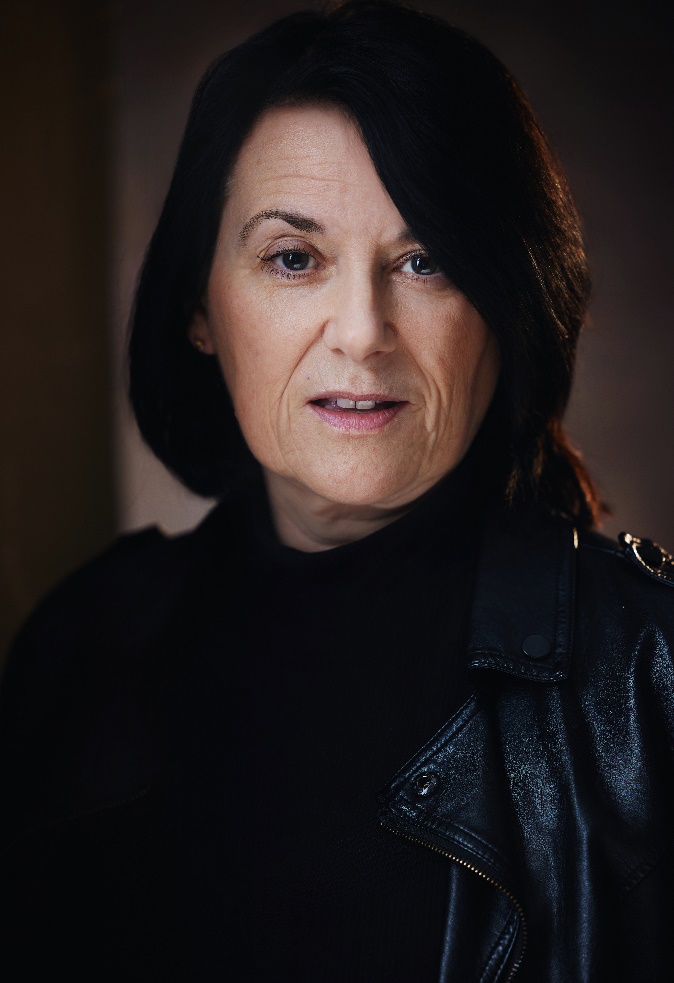 Sara willatsActor and modelI am a confident and reliable London based actress with 4 years experience in TV, film, modelling and video. 07984 418550Saraw441@outlook.comspotlight pin9217-3496-3962skillsFluent in French and SpanishCan cry on cueProfessional, hard working and passionate.Clean car license and own car2024 upcomingRoles in 1 Romantic thriller short and 3 student films bookedPolitician in Ecosia marketing campaignCorporate model for Caia library imagesGrace Season 4, ITV - Passerby with carA Killer Makes a Call, Channel 5 - Dawn LewisMasked Singer, ITV – stunt performer (Eiffel Tower)Big Mood channel 4 – feature in one episodeInvestor in HSBC modeling campaignExpereo One  - Corporate video2023Nirahua Hindustani 4 feature film – Jack’s mumBehind the Door, Metschool film – Tilly (lead)Au Revoir Gladys, student film – Romy (lead)Memories student film – MumDarko Student film – Mrs PiperUnsettled student film - PaulineG Choppa rap video – Dancing Granny 2022Silo, Apple TV – Stand in for Angela YeohHolby City, BBC1 – body double with prosthetics for Jenny HoweHinterview Ltd, Corporate video – Ellie Palmer97 Minutes feature film – featured hostageFuneral student film – GreekI’m Not Being Melodramatic student film – Nurse Maria